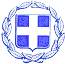 ΕΛΛΗΝΙΚΗ  ΔΗΜΟΚΡΑΤΙΑ                ΝΟΜΟΣ  ΒΟΙΩΤΙΑΣ                                                          Λιβαδειά       18/06/2021            ΔΗΜΟΣ  ΛΕΒΑΔΕΩΝ                                                         Αρ. Πρωτ. : 11317ΔΙΕΥΘΥΝΣΗ ΔΙΟΙΚΗΤΙΚΩΝ ΥΠΗΡΕΣΙΩΝ                                            ΤΜ. ΥΠΟΣΤΗΡΙΞΗΣ ΠΟΛΙΤΙΚΩΝ ΟΡΓΑΝΩΝΤαχ. Δ/νση : Σοφοκλέους  15 Τ.Κ.  32 131  ΛΙΒΑΔΕΙΑ Πληροφορίες :κ. Κασσάρα ΓεωργίαΤηλέφωνο   : 22613 50817EMAIL :gkasara@livadia.gr		     ΠΡΟΣΚΛΗΣΗ     ΠΡΟΣ: Τα Τακτικά Μέλη της Οικονομικής Επιτροπής Δήμου Λεβαδέων1.Καλογρηά Αθανάσιο2. Νταντούμη Ιωάννα3.Kαράβα Χρυσοβαλάντου - Βασιλική4.Μερτζάνη Κωνσταντίνο5.Καπλάνη Κωνσταντίνο6.Παπαϊωάννου Λουκά7.Μπράλιο Νικόλαο8.Καραμάνη ΔημήτριοKOINOΠΟΙΗΣΗ:  Αναπληρωματικά Μέλη της Οικονομικής Επιτροπής Δήμου Λεβαδέων1. Σαγιάννη Μιχαήλ2. Αποστόλου Ιωάννη3.Τσεσμετζή Εμμανουήλ4.Γιαννακόπουλο Βρασίδα5.Τόλια  Δημήτριο6.Τζουβάρα Νικόλαο7.Γερονικολού Λαμπρινή 8.Τουμαρά Βασίλειο      Με την παρούσα σας προσκαλούμε να συμμετάσχετε σε τακτική  συνεδρίαση της Οικονομικής Επιτροπής  που θα πραγματοποιηθεί την    22 -06-2021 ημέρα Τρίτη  & ώρα   14.00  η οποία λόγω των κατεπειγόντων μέτρων που έχουν ληφθεί για την αποφυγή της διάδοσης του κορωνοίου  COVID-19  θα πραγματοποιηθεί ΜΕ ΤΗΛΕΔΙΑΣΚΕΨΗ, για την λήψη αποφάσεων  επί των παρακάτω θεμάτων, κατ΄εφαρμογή:α)  Του  άρθρου 77 του Ν. 4555/2018 όπως τροποποιήθηκε από το άρθρο 184 του ν.4635/2019.β) Της παρ. 1 του άρθρου 10 της από 11/3/2020 Πράξης Νομοθετικού Περιεχομένου (ΦΕΚ  55/Α/11-3-2020) «Κατεπείγοντα μέτρα αντιμετώπισης των αρνητικών συνεπειών της εμφάνισης του κορωνοϊου COVID-19 και της ανάγκης περιορισμού της διάδοσής του»γ) Της με αριθμ. πρωτ. 18318/13-03-2020 (ΑΔΑ: 9ΛΠΧ46ΜΤΛ6-1ΑΕ) εγκυκλίου του Υπουργείου Εσωτερικών  «Σύγκληση συλλογικών οργάνων των δήμων των περιφερειών και των εποπτευόμενων νομικών τους προσώπων, κατά το διάστημα λήψης των μέτρων αποφυγής και διάδοσης του κορωνοϊου COVID-19»δ) Της παρ. 1 της  40/20930/31-03-2020 (ΑΔΑ: 6ΩΠΥ46ΜΤΛ6-50Ψ) εγκυκλίου του Υπουργείου Εσωτερικών «Ενημέρωση για την εφαρμογή του κανονιστικού πλαισίου αντιμετώπισης του κορωνοϊου COVID 19, αναφορικά με την οργάνωση και λειτουργία των δήμων»ε)  Της παρ 3 της υπ αριθμ. ΔΙΔΑΔ/Φ69/133/Οικ.20764/7-11-2020 εγκυκλίου του  Υπουργείου Εσωτερικών (ΑΔΑ:Ψ48Γ46ΜΤΛ6-ΛΣΡ) « Μέτρα και ρυθμίσεις στο πλαίσιο της ανάγκης περιορισμού της διασποράς του κορωνοϊού».    Σε περίπτωση απουσίας των τακτικών μελών , παρακαλείσθε να ενημερώσετε εγκαίρως  στα τηλέφωνα  2261350821, 2261350817  προκειμένου να προσκληθεί αναπληρωματικό μέλος.΄Ασκηση ή μη ανακοπής κατά της 3978/21 διαταγής πληρωμής της δικηγορικής   Εταιρείας με την επωνυμία ‘’Ευάγγελος Χατζηγιαννάκης Δικηγορική Εταιρεία΄΄ (η οποία εδρεύει στην Αθήνα) εναντίον του Δήμου Λεβαδέων.Αναμόρφωση προϋπολογισμού τρέχουσας χρήσης (5η). Καθορισμός δικαιωμάτων και τελών των ποιούμενων χρήσης δημοτικών ακινήτων για το οικονομικό έτος 2021.Διαγραφή μέρους βεβαιωμένης οφειλή από κατάλογο (τέλος 0,5% έτους 2019 καθώς και του προστίμου) του οφειλέτη Μ.Γ.Χ. λόγω λανθασμένου τρόπου υπολογισμού της φορολογητέας ύλης.΄Εγκριση Πρωτοκόλλου Προσωρινής & Οριστικής Παραλαβής του έργου : «ΣΥΝΤΗΡΗΣΗ ΠΕΖΟΔΡΟΜΩΝ».΄Εγκριση 1ου Ανακεφαλαιωτικού Πίνακα Εργασιών και 1ου  Π.Κ.Τ.Μ.Ν.Ε. του έργου «ΒΕΛΤΙΩΣΗ ΔΗΜΟΤΙΚΩΝ ΚΤΙΡΙΩΝ».Αποδοχή της υπ΄αριθ. 100/01.12.2020 Τεχνικής Μελέτης με τίτλο : «ΑΠΟΚΑΤΑΣΤΑΣΗ ΖΗΜΙΩΝ ΤΩΝ ΟΔΙΚΩΝ ΥΠΟΔΟΜΩΝ ΤΟΥ ΔΗΜΟΥ ΛΕΒΑΔΕΩΝ ΠΕΡΙΦΕΡΙΑΚΗΣ ΒΟΙΩΤΙΑΣ ΠΟΥ ΕΠΛΗΓΗ ΑΠΟ ΤΗ ΦΥΣΙΚΗ ΚΑΤΑΣΤΡΟΦΗ ΤΗΣ  5ΗΣ ΙΑΝΟΥΑΡΙΟΥ 2019». Έγκριση Τεχνικών Προδιαγραφών και τευχών της υπ΄ αριθμό 49/2021 μελέτης με τίτλο «Φόρτιση Ηλεκτρικών Οχημάτων (Σ.Φ.Η.Ο.) Δήμου Λεβαδέων»Εγκριση παράτασης του χρόνου εκτέλεσης του έργου : «ΜΟΥΣΕΙΟ ΠΟΛΙΤΙΣΜΟΥ ΔΗΜΟΥ ΛΕΒΑΔΕΩΝ».΄Εγκριση παράτασης προθεσμίας εκτέλεσης εργασιών του φυσικού αντικειμένου του έργου με τίτλο : «ΠΑΡΕΜΒΑΣΕΙΣ ΕΚΣΥΓΧΡΟΝΙΣΜΟΥ ΚΤΙΡΙΑΚΟΥ ΑΠΟΘΕΜΑΤΟΣ ΑΡΧΙΤΕΚΤΟΝΙΚΗΣ ΑΞΙΑΣ ΚΑΙ ΠΕΡΙΒΑΛΛΟΝΤΟΣ ΧΩΡΟΥ, ΜΕ ΕΦΑΡΜΟΓΕΣ ΕΝΕΡΓΕΙΑΚΗΣ ΑΝΑΒΑΘΜΙΣΗΣ ΓΙΑ ΤΗΝ ΧΡΗΣΗ ΠΟΛΙΤΙΣΤΙΚΩΝ ΔΡΑΣΤΗΡΙΟΤΗΤΩΝ».                               Ο ΠΡΟΕΔΡΟΣ ΤΗΣ ΟΙΚΟΝΟΜΙΚΗΣ ΕΠΙΤΡΟΠΗΣ                                                        ΙΩΑΝΝΗΣ Δ.  TAΓΚΑΛΕΓΚΑΣ                                                  ΔΗΜΑΡΧΟΣ ΛΕΒΑΔΕΩΝ